附件2安溪县公安局处理政府信息公开申请流程图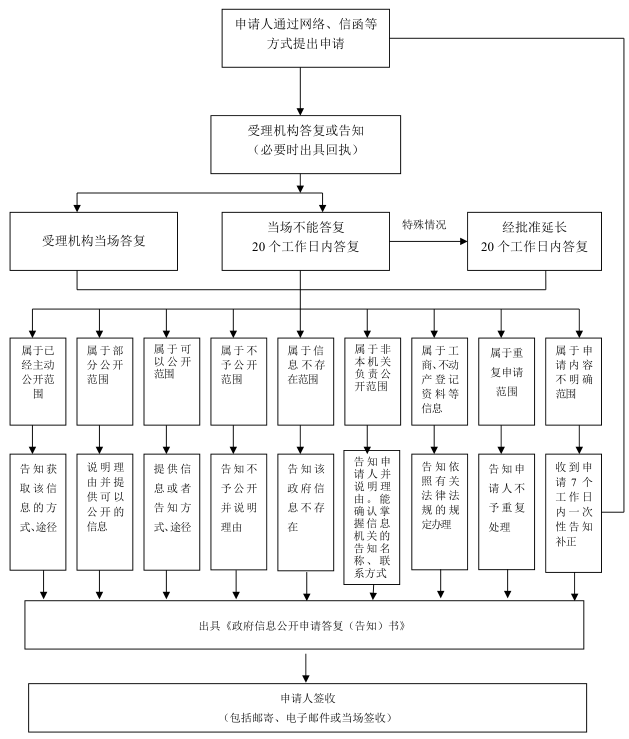 